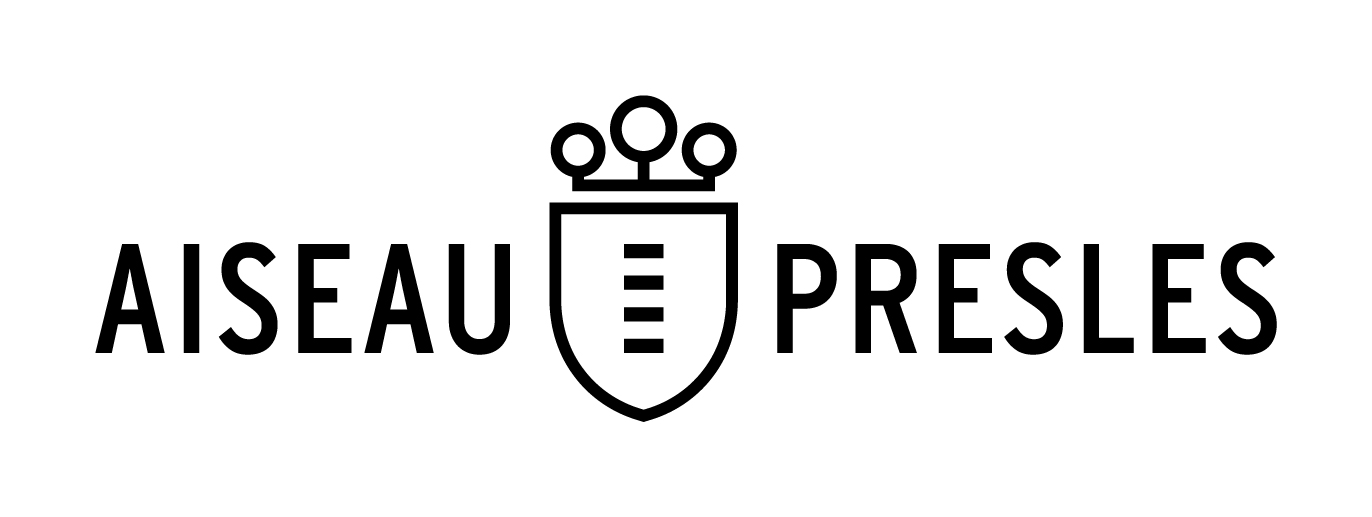 Demande pour installation d’un conteneur – d’un échafaudage
 – occupation de voirie (travaux, déménagement, …) Tarif : Conteneur - Echafaudage & Matériel : 0.50 € m²/JourPaiement : soit sur place par carte bancaire lors de la reprise de l’Arrêté du Bourgmestre ;
soit à verser au préalable sur le compte : BE 98 091 000 355 693 de l’Administration Communale d'Aiseau-PreslesCoordonnées du demandeurParticulier Nom : …………………………………………………………………………..…………………………………………………….…………….. Prénom : ……………………………………………………………………………………..……………………………………………….…… Adresse : ……………………………………………………………………………………………….……………………………………….… N° de tél ou GSM : …………………………………………………………………………………………..…………………………….…. Adresse mail : …………………………………………………………………………………………………………..………………….……Entreprise intervenante (s’il y a lieu) Dénomination : ……………………….……………………………………….………………………………………………..…………….. Siège Social : ……………………..……………………………………………………….…………………………………………..………… Responsable : …………………………………………………………………………………….………………………………..…………… N° de tél ou GSM : ……………………………………………………………………………………….……………………………………. Adresse mail : ……………………………………………………………………………………………………….……………………..……Nature de la demande	CONTENEUR : 	………… m3				 EMPLACEMENT DE PARKING			ECHAFAUDAGE (m2 au sol) : ………… m2		 Autres :  …………………………...………….…........ 	MATERIEL (m2 au sol) : …..…… m2			                ………………………….…………...…........			Coordonnées de la réservation  Lieu de l’occupation (rue + n°)    	…………………………………………………………….….………………..………………..                                                         	 .……………………………………..……..……………………………….………….……… Date et heure de l’occupation  	du : .……………………………………………………………….….……………………...                                                              	au : …...…………………………..…..…………………….….………….…………………Date & signature :  	Fait à :   ………………………...……..…………….… ,  le  …………………………..………………………Signature : 